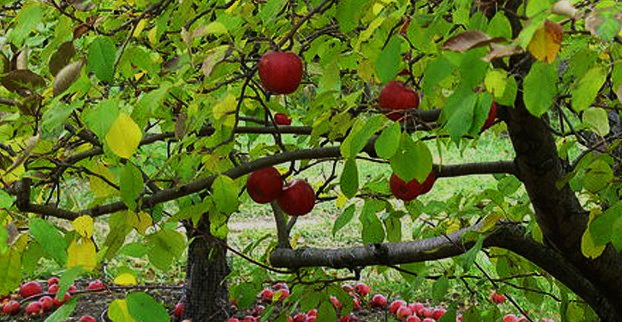 Public Meeting:  7.30pm 18th January 2017
                              Ide Memorial HallSpeaker:             Charles Staniland, 
                              Chair of Orchard LinkHow can we protect the Victorian Orchard opposite Pynes Farm?This meeting will consist of a 20 minute presentation from the Chair of Orchard Link (‘Saving Traditional Orchards’) followed by a ten minute public Q & A session. A formal Ide Parish Council Meeting will follow this public meeting. 